                    ДВАДЦАТЬ ВТОРАЯ СЕССИЯ ЧЕТВЕРТОГО СОЗЫВАР Е Ш Е Н И Е                                                                                       Ч Е Ч И Мот 11 марта 2021 г                                                                                  №22-6                                                         с. Онгудай	 В соответствии ч. 8 статьи 37 ФЗ-131 от 06.10.2003 года «Об общих принципах организации местного самоуправления в Российской Федерации,  п. 4 ч. 1 ст. 28 Устава муниципального образования «Онгудайский район» утвержденного решением Совета депутатов района (аймака) от 27.12. 2016 г. № 23-2, Совет депутатов района (аймака) РЕШИЛ:Внести изменение в решение Совета депутатов района (аймака) «Об утверждении структуры  Администрации района (аймака)» от 25.12.2018 г. № 4-6:Приложение № 1 «Структура и штатная численность должностей  муниципальной службы»  изложить  в  редакции, согласно Приложению № 1 к настоящему решению.Приложение №2 «Структура и штатная численность должностей специалистов, переведенных на новые системы оплаты труда»  изложить  в  редакции, согласно Приложению № 2 к настоящему решению.Настоящее решение опубликовать в районной газете «Ажуда» и  разместить на официальном сайте Администрации района (аймака) муниципального образования «Онгудайский район» в сети «Интернет».Настоящее решение вступает в силу с момента официального опубликования в районной газете «Ажуда».Контроль за исполнением настоящего решения возложить на постоянную комиссию Совета депутатов района (аймака) по вопросам местного самоуправления, правопорядка, СМИ (А. С. Атаров)И.О.Главы  района (аймака)                                                            М.М.ТебековРОССИЙСКАЯ ФЕДЕРАЦИЯРЕСПУБЛИКА АЛТАЙМУНИЦИПАЛЬНОЕ ОБРАЗОВАНИЕ«ОНГУДАЙСКИЙ РАЙОН»СОВЕТ ДЕПУТАТОВ РАЙОНА (АЙМАКА)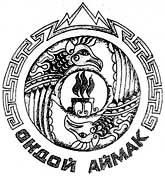 РОССИЯ ФЕДЕРАЦИЯЗЫАЛТАЙ РЕСПУБЛИКАМУНИЦИПАЛ ТОЗОЛМО«ОНДОЙ АЙМАК»АЙМАКТЫН ДЕПУТАТТАРСОВЕДИО внесении изменений в решение от 25.12.2018 г. № 4-6 «Об утверждении структуры Администрации района (аймака) МО «Онгудайский район»